SZCZEGÓŁOWY HARMONOGRAM SZKOLENIA„Obsługa oprogramowania GIS – QGIS, wspomagającego procesy planowania przestrzennego”Termin szkolenia:
23-24 września oraz 27-29 września 2021r.Prowadzący:
Aleksandra Pleskacz (AP), Radosław Seweryn (RS)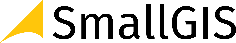 TematykaDzieńGodz.Forma zajęćProwadzącyWprowadzenie i formalności organizacyjneWstęp do GIS, wprowadzenie do programu. Cz.118:00-9:30Wykł. + ćw.RSPrzerwa110 min--Wstęp do GIS, wprowadzenie do programu. Cz. 2Podstawowe typy danych przestrzennych i ich właściwości (model wektorowy, model rastrowy, tabele atrybutów).19:40-11:10Wykł. + ćw.APPrzerwa110 min--Tworzenie miejscowego planu zagospodarowania przestrzennego i studium uwarunkowań i kierunków zagospodarowania przestrzennego:111:20-12:50Wykł. + ćw.RSPrzerwa obiadowa130 min--Przygotowanie do stworzenia planu w QGIS113:20-14:50ĆwiczeniaRSWczytanie danych WMS,WFS.28:00-9:30ĆwiczeniaAPPrzerwa210 min--Praca z danymi wektorowymi, Cz 1.29:40-11:10ĆwiczeniaAPPrzerwa210 min--Praca z danymi wektorowymi, Cz 2.211:20-12:50ĆwiczeniaAPPrzerwa obiadowa230 min--Praca z danymi wektorowymi, Cz 3.213:20-14:50ĆwiczeniaAPWczytanie danych rastrowych (skanów map):38:00-9:30ĆwiczeniaRSPrzerwa310 min--Układy współrzędnych , Cz. 139:40-11:10ĆwiczeniaAPPrzerwa310 min--Układy współrzędnych , Cz. 2311:20-12:50ĆwiczeniaRSPrzerwa obiadowa330 min--Praca z danymi wektorowymi, Cz 4.313:20-14:50ĆwiczeniaAPSymbolizacja, etykietowanie warstw wektorowych48:00-9:30ĆwiczeniaRSPrzerwa410 min--Wektorowe analizy przestrzenne Cz.149:40-11:10ĆwiczeniaAPPrzerwa410 min--Wektorowe analizy przestrzenne Cz.2411:20-12:50ĆwiczeniaRSPrzerwa430 min--Praca z danymi rastrowymi NMT413:20-14:50ĆwiczeniaAPPraca z danymi typu CAD w QGIS58:00-9:30ĆwiczeniaRSPrzerwa510 min--Wizualizacja danych 3d w QGIS - wizualizacja budynków 3D59:40-11:10ĆwiczeniaRSPrzerwa510 min--Wizualizacja danych na kompozycji mapowej, kompozycja w QGIS - Cz.2511:20-12:50ĆwiczeniaAPPrzerwa obiadowa530 min--Wizualizacja danych na kompozycji mapowej, kompozycja w QGIS - Cz.2513:20-14:20ĆwiczeniaAPZakończenie i formalności organizacyjne514:20-14:50-RS